LAMPIRAN IKEPUTUSAN KEPALA SATUAN POLISI PAMONG PRAJA PONTIANAK NOMOR  17  TAHUN 2022 TENTANG STANDAR OPERASIONAL PROSEDUR PENANGANAN BARANG HASIL PENERTIBAN PENEGAKAN PERATURAN DAERAH NOMOR 19 TAHUN 2021 TENTANG PENYELENGGARAAN KETENTRAMAN, KETERTIBAN UMUM DAN PERLINDUNGAN MASYARAKAT	KEPALA SATUAN POLISI PAMONG PRAJA KOTA PONTIANAK,Hj. SYF. ADRIANA FARIDA, SE.,M.SiLAMPIRAN IIKEPUTUSAN KEPALA SATUAN POLISI PAMONG PRAJA PONTIANAK NOMOR  17 TAHUN 2022 TENTANG STANDAR OPERASIONAL PROSEDUR PENANGANAN BARANG HASIL PENERTIBAN PENEGAKAN PERATURAN DAERAH NOMOR 19 TAHUN 2021 TENTANG PENYELENGGARAAN KETENTRAMAN, KETERTIBAN UMUM DAN PERLINDUNGAN MASYARAKATB. TAHAPAN DAN PROSES PENYIMPANAN BARANGKEPALA SATUAN POLISI PAMONG PRAJA KOTA PONTIANAK,Hj. SYF. ADRIANA FARIDA, SE.,M.SiLAMPIRAN IIIKEPUTUSAN KEPALA SATUAN POLISI PAMONG PRAJA PONTIANAK NOMOR 17 TAHUN 2022 TENTANG STANDAR OPERASIONAL PROSEDUR PENANGANAN BARANG HASIL PENERTIBAN PENEGAKAN PERATURAN DAERAH NOMOR 19 TAHUN 2021 TENTANG PENYELENGGARAAN KETENTRAMAN, KETERTIBAN UMUM DAN PERLINDUNGAN MASYARAKATC. TAHAPAN DAN PROSES PENGELUARAN DAN PENYERAHAN BARANG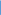 KEPALA SATUAN POLISI PAMONG PRAJA KOTA PONTIANAK,Hj. SYF. ADRIANA FARIDA, SE.,M.SiLAMPIRAN IVKEPUTUSAN KEPALA SATUAN POLISI PAMONG PRAJA PONTIANAK NOMOR 17 TAHUN 2022 TENTANG STANDAR OPERASIONAL PROSEDUR PENANGANAN BARANG HASIL PENERTIBAN PENEGAKAN PERATURAN DAERAH NOMOR 19 TAHUN 2021 TENTANG PENYELENGGARAAN KETENTRAMAN, KETERTIBAN UMUM DAN PERLINDUNGAN MASYARAKATD. TAHAPAN DAN PROSES PEMUSNAHAN BARANGKEPALA SATUAN POLISI PAMONG PRAJA KOTA PONTIANAK,Hj. SYF. ADRIANA FARIDA, SE.,M.SiNo.AktivitasPelaksanaPelaksanaPelaksanaPelaksanaPelaksanaBaku MutuBaku MutuKetNo.AktivitasPetugas Khusus Penyimpan barangKasi LidikKabid P2DKasatTim Pemusanahan BarangKelengkapanOutput1.Perintah Kasat untuk pemusnahan barang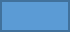 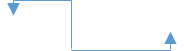 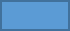 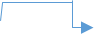 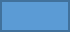 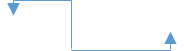 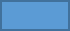 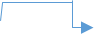 DisposisiDisposisi pemusnahan barang2.Menyiapkan BA pemusnahan barangBerita AcaraBA pemusnahan barang3.Menyiapkan fisik barang yang akan dimusnahkanBA PemusnahanPersiapan administrasi4.Penandatanganan Berita Acara Pemusnahan BarangBA Pemusnahan BarangRincian jumlah dan jenis barang 5.Pelaksanaan pemusnahan barangFisik barang yang akan dimusnahkanFisik jenis dan jumlah barang No.AktivitasPelaksanaPelaksanaBaku MutuBaku MutuKet.No.AktivitasAnggota Pol PPPetugas KhususPenyimpan barangKelengkapanoutput1.Koordinasi terkait hasil penegakan Perda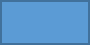 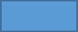 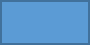 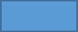 Laporan hasil kegiatanHasil Penertiban2.menerima Surat bukti pengamanan barangSurat Bukti Pengamanan BarangJumlah barang yang diamankan3.menerima fisik barang yang diamankanJumlah fisik barang yang diamankanJumlah fisik barang yang diamankan4.Memasukkan dalam buku register pengamanan barangBuku register pengamanan barangTercatatnya barang yang diamankan5.Menyimpan dalam ruang khusus penyimpanan barang hasil penertibanRuang penyimpanan barangBarang tersimpan dengan amanNo.AktivitasPelaksanaPelaksanaPelaksanaPelaksanaBaku MutuBaku MutuKetNo.AktivitasPetugas khusus penyimpan barangKasi LidikKabid P2DPetugas Khusus Penyimpanan BarangKelengkapanoutput1.Menunjukkan bukti pembayaran denda / surat pernyataan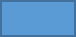 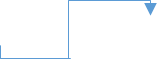 Bukti pembayaran denda/ pernyataanPemeriksaan keaslian2.Bukti pembayaran biaya paksaan penegakan hukum / surat pernyataan dinyatakan validBukti pembayaran denda/ pernyataanBukti/ pernyataan dinyatakan valid3.Mencatat dalam buku register jumlah dan jenis barang yang keluarBuku register barangRincian barang yang keluar4.Menandatangani Surat Bukti Penyerahan BarangSurat Bukti penyerahan barangBukti bahwa barang telah diserahkan5.Menyerahkan fisik barang yang diamankanFisik barangBarang telah diserahkanNo.AktivitasPelaksanaPelaksanaPelaksanaPelaksanaPelaksanaBaku MutuBaku MutuKetNo.AktivitasPetugas Khusus Penyimpan barangKasi LidikKabid P2DKasatTim Pemusanahan BarangKelengkapanOutput1.Perintah Kasat untuk pemusnahan barangDisposisiDisposisi pemusnahan barang2.Menyiapkan BA pemusnahan barangBerita AcaraBA pemusnahan barang3.Menyiapkan fisik barang yang akan dimusnahkanBA PemusnahanPersiapan administrasi4.Penandatanganan Berita Acara Pemusnahan BarangBA Pemusnahan BarangRincian jumlah dan jenis barang 5.Pelaksanaan pemusnahan barangFisik barang yang akan dimusnahkanFisik jenis dan jumlah barang 